Health and Movement Integration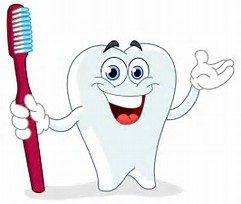 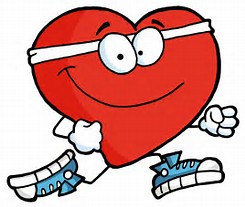 Julie SmithSHAPE MT 2018Julie.smith@bsd7.orgWant to cover health standards and topics in your elementary health enhancement classes, but don’t want students to sit around wasting valuable physical activity time? This session will focus on strategies for teaching health content to k-2 elementary students using fun and effective methods. Explore movement tactics that will support students learning health concepts with minimal sitting time. 